Publicado en Madrid el 18/10/2019 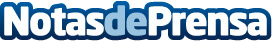  DeCUATRO STORE explica los beneficios de la calabaza y presenta sus platosCon la llegada del otoño, DeCUATRO STORE se tiñe de naranja con los productos de la temporada. Zanahorias, naranjas y la calabaza como fruta estrella. En esta cafetería de decoración neoyorquina han decidido darle el protagonismo que se merece a esta fruta en su carta: bizcocho de calabaza y zanahoria y ensalada de calabaza asada y quinoa. DeCUATRO STORE, la cafetería más neoyorquina del barrio de Chamberí, cuenta las propiedades de este alimentoDatos de contacto:DeCuatro Store 918 763 496Nota de prensa publicada en: https://www.notasdeprensa.es/decuatro-store-explica-los-beneficios-de-la Categorias: Nutrición Gastronomía Sociedad Madrid Entretenimiento Restauración http://www.notasdeprensa.es